SAP S4 HANA Finance WEBINAR EVENTFree Webinar on SAP S4 Hana (Simple Finance) : Start a successful Career in SAP S4 Hana Now!!!SAP S4 HANA Finance Webinar DescriptionLearn about SAP S4 Hana Finance and its important fundamentals of SAP ERP. Become an expert in SAP S4 Hana Finance by exploring the current job opportunities, SAP S4 Hana Finance certifications, and guidance to certifications to opt for and salary per annum in the SAP platform. Here is your chance to know about SAP S4 Hana Finance in detail. Learn how SAP S4 Hana Finance can be beneficial to yourSAP career.Join Mr. Pradeep, certified SAP S4 Hana Finance Trainer with 10+ experience in SAP Projects and 5+ years of online training experience. Attend the Webinar OnDecember 16th at 7:00AM IST | December 15th at 7:30PM EST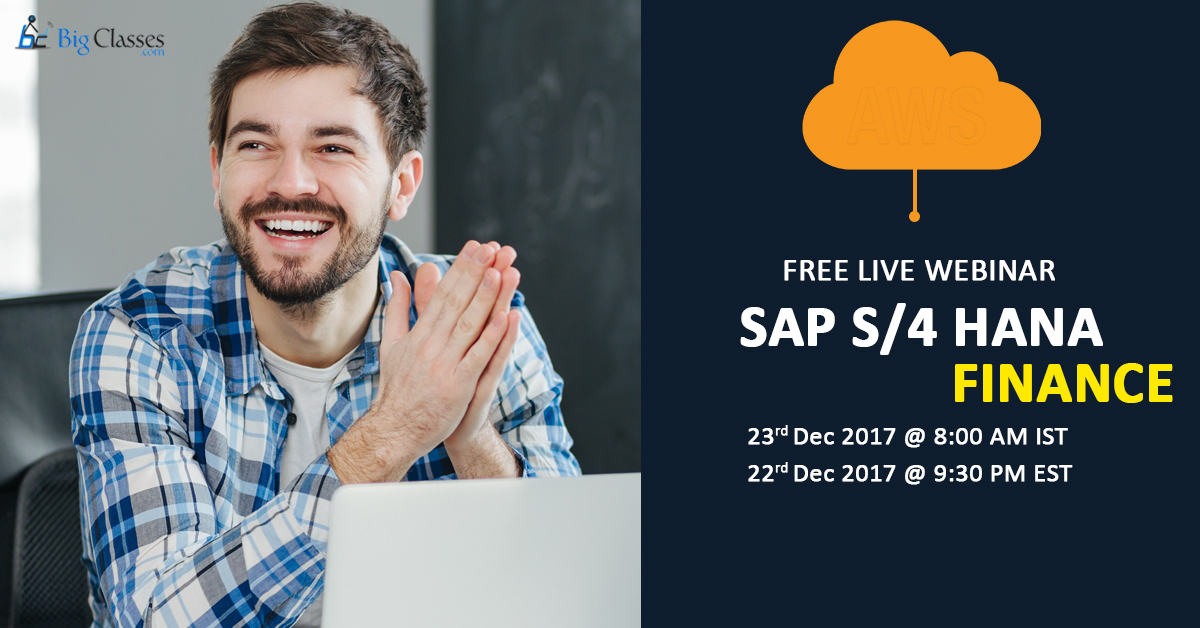 In this live SAP S4 Hana Finance webinar, you’ll learn:Introduction to Hana DatebaseOverview of Hana FinanceImpact of SAP S4 Hana Financeon SAP Solution ArchitectSAP S4 Hana Finance in detail Modules in SAP S4 Hana FinanceSAP S4 Hana Finance certifications Roles of SAP S4 Hana Finance ConsultantSAP S4 Hana Financecourse road map Current job trendsGet an overview of SAP S4 Hana Finance and career choices in the SAP field.If your schedule doesn’t match our online event, visit our website - http://bigclasses.com/sap-s4-hana-finance-online-training.html. Don’t miss your SAP S4 Hana Finance live webinar!REGISTER HERE - http://bigclasses.com/webinar/sap-s4-hana-finance-training/Mr. Pradeep, SAP S4 Hana FinanceCertified TrainerCome and attend the demo on December 16th at 7:00AM IST | December 15th at 7:30PM EST